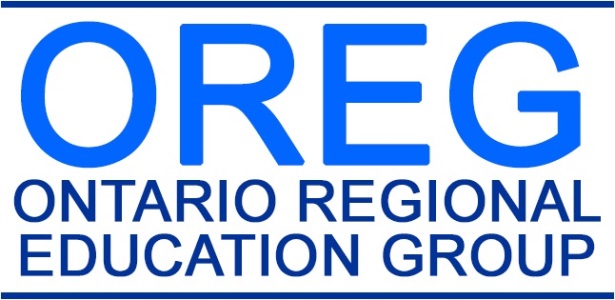 Stroke Knowledge Translation SpecialistsPROVINCIAL STROKE ROUNDS CERTIFICATE OF ATTENDANCEThis is to certify that__________________________________attended Provincial Stroke RoundsStroke/ICU Liaison: A new collaborative model for the interdisciplinary care of stroke patientsonWednesday, March 6th, 2024You are only eligible to claim the time (up to 1.0 hour/credit) that you actually spent attending Provincial Stroke Rounds